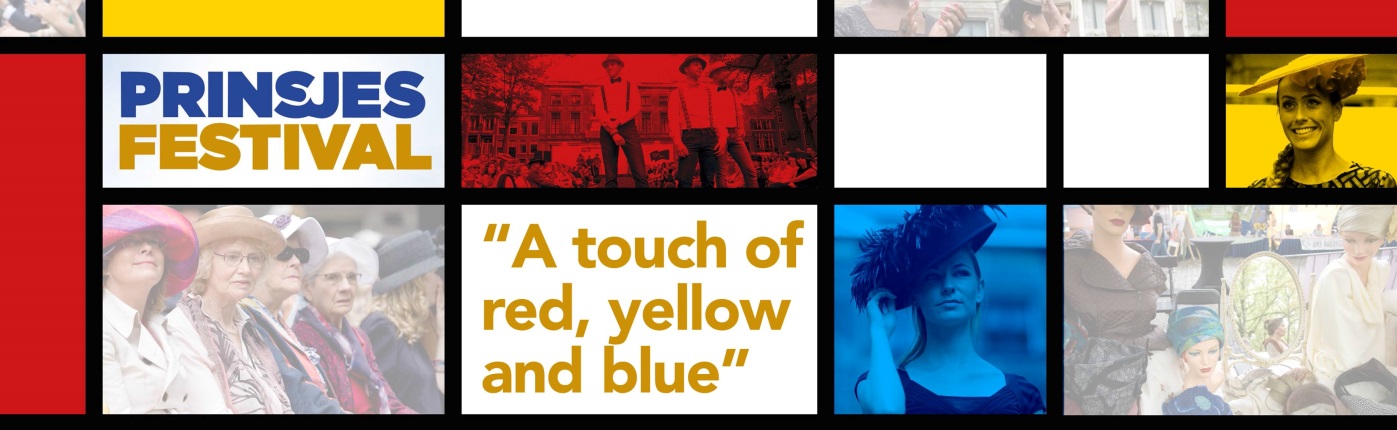 Ontwerpwedstrijd PrinsjesHatwalk 2017Tweede plaats – Merel LosJurycommentaar:Subtiel, mooi geheel, organischStaat mooi op het hoofdLeuke eigen interpretatie van MondriaanNiveau van het handwerk is hoogCouture techniekFestonsteekVakmanschap in haar vinger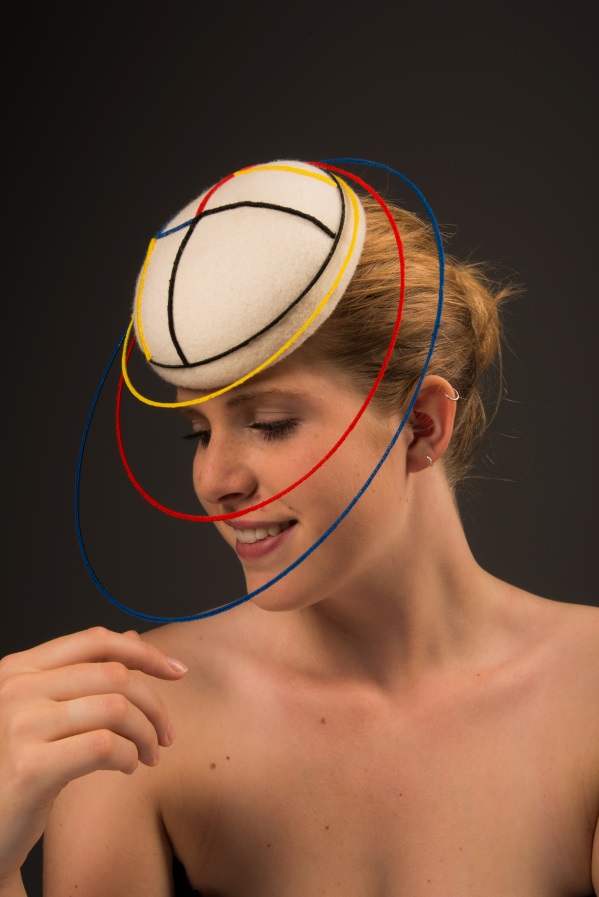 